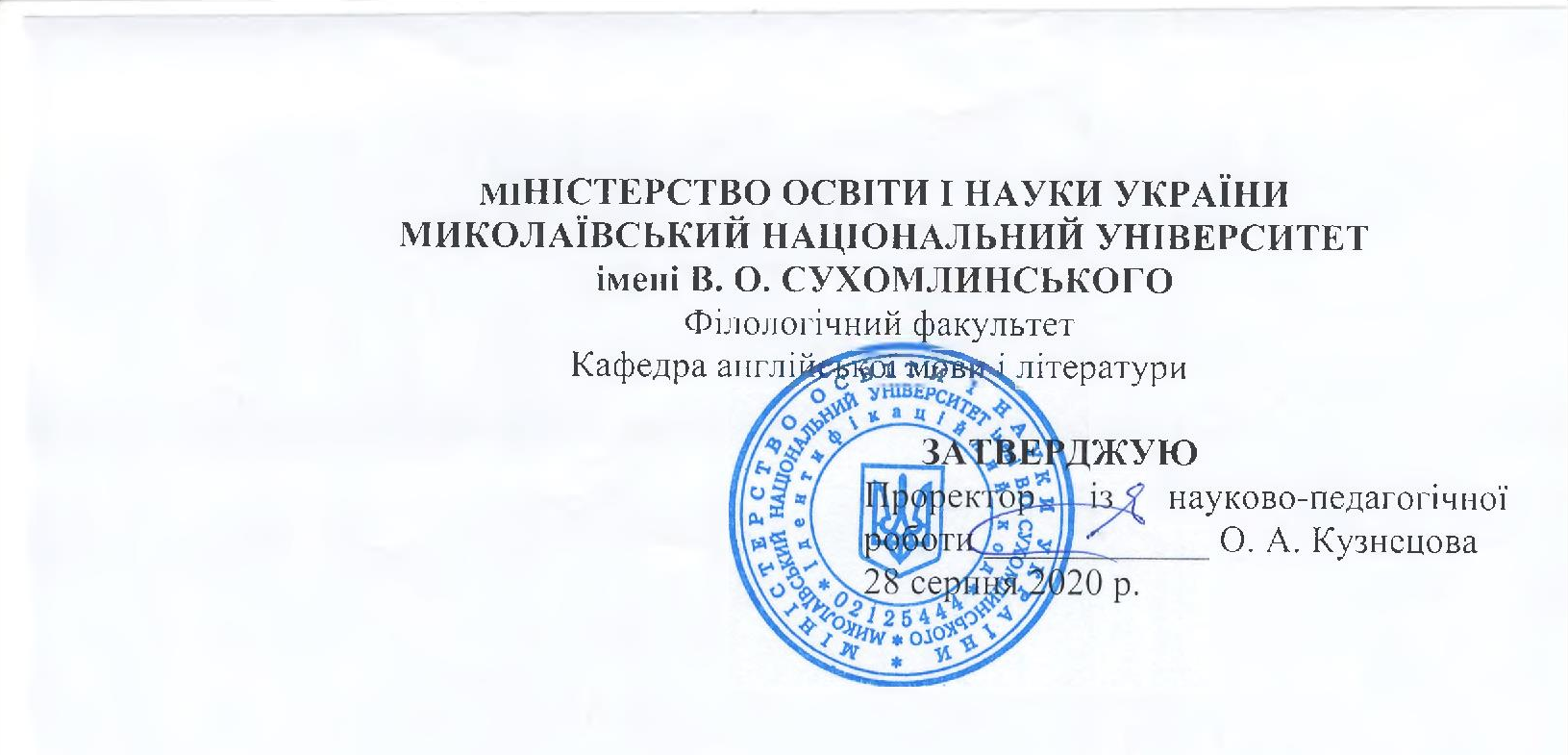 ПРОГРАМА НАВЧАЛЬНОЇ ДИСЦИПЛІНИПРАКТИЧНИЙ КУРС РОСІЙСЬКОЇ МОВИ Ступінь бакалавраГалузь знань 01 Освіта / Педагогікаспеціальність 014 Середня освіта  (Мова і література (російська))освітня програма Середня освіта (Російська мова та друга іноземна (англійська))                                             Миколаїв – 2020 Програму розроблено та внесено: Миколаївський національний університет імені В. О. Сухомлинського РОЗРОБНИК ПРОГРАМИ: Садова Ганна Юріївна, доцент кафедри англійської мови і літератури, кандидат філологічних наук, доцент.РЕЦЕНЗЕНТ: доктор педагогічних наук, професор кафедри теорії й методики мовно-літературної та художньо-естетичної освіти Миколаївського обласного інституту післядипломної педагогічної освіти   Гладишев В.В..Програму схвалено на засіданні кафедри англійської мови і літературиПротокол від «26» серпня 2020 року № 1Завідувач кафедри англійської мови і літератури________ (Мироненко Т. П.)Програму погоджено навчально-методичною комісією філологічного факультету Протокол від «28» серпня 2020 року № 1Голова навчально-методичної комісії ____________ (Мороз Т. О.) Програму погоджено навчально-методичною комісією університетуПротокол від «28» серпня 2020 року № 11Голова навчально-методичної комісії _______(Кузнецова О. А.)АнотаціяУ процесі вивчення дисципліни «Практичний курс російської мови» розглянуто службові частини мови (прийменник, сполучник, частка), проаналізовано їхні особливості та специфіку вживання, розглянуто стилі сучасної російської мови; проаналізовано загальні відомості про функціональні стилі російської мови, про характерні риси кожного рівня системи сучасної російської мови – фонетичного, лексичного, морфологічного, синтаксичного; про основні мовні норми; розвивати навички комунікації російською мовою в різних ситуаціях визначено загальна характеристика офіційно-ділового стилю, розкрито жанри офіційно-ділового стилю, з’ясовано особливості структури та змісту різних жанрів офіційно-ділового стилю: подяка, скарга та доповідна записка, звіт, пояснювальна записка, автобіографія та резюме; проаналізовано особливості етикету російської мови, етикет російського листа, його композиційні частини листа: зачин та кінцівка, введення повідомлення, інформаційна частина, висновок; з’ясовано сутність листа–характеристики, листа–рекомендації та листа із застосуванням прочитаного тексту.Ключові слова: російська мова, практичний курс, стилі сучасної російської мови, офіційно-діловий стиль, подяка, скарга, доповідна записка, звіт, пояснювальна записка, автобіографія, резюме, етикет, лист.АnnotationIn the process of studying the discipline "Practical course of the Russian language" the official parts of the language (preposition, conjunction, participle) are considered, their features and specifics of use are analyzed, the styles of modern Russian are considered; the general information about functional styles of Russian language, about characteristic features of each level of system of modern Russian language - phonetic, lexical, morphological, syntactic is analyzed; about the basic language norms; to develop communication skills in Russian in different situations, the general characteristics of official business style are determined, genres of official business style are revealed, features of structure and content of different genres of official business style are clarified: gratitude, complaint and report, report, explanatory note, autobiography and resume; the peculiarities of the etiquette of the Russian language, the etiquette of the Russian letter, its compositional parts of the letter are analyzed: the beginning and ending, the introduction of the message, the information part, the conclusion; the essence of the letter-characteristics, the letter-recommendations and the letter with the use of the read text is clarified.Key words: Russian language, practical course, styles of modern Russian language, official-business style, gratitude, complaint, report note, report, explanatory note, autobiography, resume, etiquette, letter.ВступПрограма вивчення нормативної навчальної дисципліни «Практичний курс російської мови» складена відповідно до освітньо-професійної програми підготовки бакалавра спеціальності: 014 Середня освіта (Мова і література (російська)) за освітньо-професійною програмою: Середня освіта (Російська мова та друга іноземна (англійська)).Предметом вивчення навчальної дисципліни є практичне оволодіння рівнями сучасної російської мови.Міждисциплінарні зв’язки: вступ до мовознавства, практичний курс фонетики російської мови, практичний курс граматики російської мови.1. Мета та завдання навчальної дисципліни та очікувані результати        1.1. Метою викладання навчальної дисципліни є: формування у студентів-іноземців компетенцій, необхідних для оволодіння російською мовою як іноземною базового рівня (А2).1.2.Основними завданнями вивчення дисципліни є: познайомити іноземних студентів з певними теоретичними відомостями про характерні риси кожного рівня системи сучасної російської мови – фонетичного, лексичного, морфологічного, синтаксичного; про основні мовні норми; розвивати навички комунікації російською мовою в різних ситуаціях (побутових, соціально-культурних, професійних), а також здатність до максимально повного сприйняття інформації російською мовою з різних джерел (художньої, навчальної, довідкової літератури; ЗМІ; Інтернету та ін.), її аналізу і репродукування; сприяти практичному застосуванню отриманих знань і умінь, надаючи студентам-іноземцям необхідну консультаційну допомогу і підтримку; прищепити навички самостійної роботи з навчальної, довідкової та науковою літературою для подальшого вивчення російської мови і вдосконалення своєї мовної компетенції.Програмні результати навчання: ПРН1 Можуть засвоювати комплекс знань та умінь, необхідний для особистісної реалізації, розвитку, соціальної інтеграції та працевлаштування. ПРН 2 Уміють аналізувати стан і можливості поліпшення педагогічного процесу та відповідного освітнього середовища в загальноосвітніх та позашкільних навчальних закладах.  ПРН 3 Здатні організовувати наукові і науково-педагогічні дослідження у галузях філології і методик викладання філологічних дисциплін. ПРН 4 Можуть здійснювати перевірку педагогічного процесу відповідно до схвалених планів, норм і вимог, інструкцій та рішень.  ПРН 5 Володіють різноплановими методами і способами перевірки знань з російською та англійської мов.  ПРН 6 Готові удосконалювати і розвивати свій інтелектуальний і загальнокультурний рівень.  1.3. Згідно з вимогами освітньо-професійної програми студент оволодіває такими компетентностями: І. Загальнопредметні: ЗК 2. Здатність розуміти основні досягнення світової філософської думки;  здатність розвивати толерантне відношення до альтернативних позицій у релігійній, філософській, політичній та інших сферах життя.ЗК 3. Здатність оволодіти навичками усного, письмового, монологічного, діалогічного мовлення та аудіювання українською мовою у повсякденному і професійному спілкуванні.ІІ. Фахові: ФК2 Здатність до письмової й усної комунікації іноземною мовою. ФК3 Здатність застосовувати основні знання з галузі педагогіки, філології на практиці, здатність оперувати науковою термінологією. ФК4 Здатність формувати іншомовну комунікативну компетентність учнів. ФК7 Здатність використовувати професійні знання і практичні навички в галузі лінгвістики, літературознавства, методики навчання іноземних мов і культур.ФК8 Здатність знаходити та використовувати інформацію з різних джерел (електронних, письмових й усних) у професійній діяльності. ФК9 Здатність формувати в учнів уміння вчитися, мотивувати учнів до вивчення іноземних мов і читання творів зарубіжної літератури. ФК10 Здатність брати участь у різних формах професійної комунікації (cемінари, конференції, засідання методичного об’єднання, круглі столи, дискусії), застосовувати знання з психології, педагогіки, мовознавства, літературознавства, методики навчання іноземних мов тощо.                       2. Інформаційний обсяг навчальної дисципліни Тема 1. Стилі мови. Загальні відомості про функціональні стилі сучасної російської мови.Тема 2. Офіційно-діловий стиль. Загальна характеристика. Жанри офіційно-ділового стилю.Тема 3. Офіційно-діловий стиль. Жанр об’яви. Тема 4. Офіційно-діловий стиль. Об’ява та інформаційний бюлетень. Тема 5. Офіційно-діловий стиль. Подяка. Скарга та доповідна записка. Тема 6. Звіт. Пояснювальна записка.Тема 7. Офіційно-діловий стиль. Заява.Тема 8. Офіційно-діловий стиль. Автобіографія та резюме.Тема 9. Етикет російської мови.Тема 10. Етиект російського листа. Композиційні частини листа: зачин та кінцівка.Тема 11. Композиційні частини листа: введення повідомлення, інформаційна частина, висновок.Тема 12. Інформаційна частина листа.Тема 13. Лист – характеристика Тема 14. Лист – рекомендація та лист із застосуванням прочитаного тексту.Тема 15. Орфограми, пов’язані з вимовою. Правопис ненаголошених голосних, які можна перевірити наголосом. Тема 16. Правопис ненаголошених голосних, які  не можна перевірити наголосом.Тема 17. Історично зумовлені написання. Чергування голосних о-а та е-и в коренях слів. Тема 18. Правопис голосних після шиплячих і ц у різних морфемах. Розділові Ь й Ъ.Тема 19. Правопис приголосних. Правопис приголосних (глухих, дзвінких, твердих, м’яких у різних морфемах). Тема 20. Невимовні приголосні. Подвоєні приголосні.Тема 21. Фонетично зумовлені написання. Правопис префіксів на з-с. Правопис голосних у префіксах раз - (рас -), роз – (рос-). Тема 22. Правопис голосних у префіксах пре, при. Голосні ы, и після префіксів.                                            3. Рекомендована літератураБазова1. Андрюшина Н. Лексический минимум по русскому языку как иностранному. Базовый уровень. Общее владение / Н. Андрюшина, Т. Козлова. – СПб.: Златоуст, 2011. – 172 с.2. Андрюшина Н. Лексический минимум по русскому языку как иностранному. Первый сертификационный уровень. Общее владение / Н. Андрюшина, Г. Битехтина, Л.Клобукова и др. – СПб.: Златоуст, 2013. – 169 с.3. Андрюшина Н. Лексический минимум по русскому языку как иностранному. Второй сертификационный уровень. Общее владение / Н. Андрюшина, И.Афанасьева, Г.Битехтина и др. – СПб.: Златоуст, 2011.– 164 с.4. Барсукова-Сергеева О. М.Читая сказки…: учебное пособие для изучающих русский язык как иностранный. – М.: Флинта : Наука, 2009. – 193 с.5. Брызгунова Е. А. Вводный фонетико-разговорный курс русского языка. – М.: Русский язык, 1982. – 158 с. 6. Василенко Н. В. Лексико-грамматический курс русского языка: учебное пособие для иностранных студентов Черкаси : ЧДТУ, 2015.7. Крючкова Л. С. Говорим по-русски без переводчика: Интенсивный курс по развитию навыков устной речи / Л. С. Крючкова, Л. А. Дунаева. – М.: Флинта : Наука, 2012. – 317 с.8. Кирьян О.А.Читаем по-русски. Сборник текстов для чтения по русскому языку для студентов-иностранцев подготовительного отделения ДМО /  О.А. Кирьян, А.В. Шевцова. – Сумы: Изд-во СумГУ, 2009. – 88 с.9. Костомаров В.Г. Русский язык для иностранных студентов: учебник / В.Г. Костомаров, В.И. половникова, Л.Н. Шведова. – изд.4., испр. – М. : Русский язык, 1987. – 384 с. 10. Крутовая Л.Ф. Практический курс русского языка: Части речи : учебное пособие для иностранных студентов 1 курса дневной и заочной форм обучения всех направлений подготовки / Л. Ф. Крутовая, И. Н. Золотарева, А. С. Пономарев, О. В. Хомякова. – Харьков : ХНУГХ им. А. Н. Бекетова, 2015. – 99 с.11. Лебедева Ю.Г. Пособие по фонетике русского языка:  учебное пособие / Ю.Г. Лебедева. – М.: Высшая школа, 1981. –128 с.12.Лебединский С.И. Русский язык как иностранный: учебник / С.И. Лебединский, Г. Г. Гончар. – Минск, 2011. – 402 с.13. Максимова А. Л. Корректировочный курс русской грамматики (30 уроков). – СПб.: Златоуст, 2005. – 247 с.14. Муханов И.Л. Пособие по фонетике и интонации русской диалогической речи: учебное пособие / И.Л. Муханов. – М.: Русский язык, 2006. – 178 с.15. Науменко Ю. М. Корректировочный курс русской фонетики и интонациидля иностранных студентов: учебное пособие. – М.: Флинта : Наука, 2013. –232 с.16. Ниссен В. Ю., Карасёва Т. В. Русский речевой этикет: учебное пособие. –М.: Флинта : Наука, 2011. – 126 с.17. Стрельчук Е. Н. Русский язык и культура речи в иностранной аудитории:теория и практика: учебное пособие. – М.: Флинта : Наука, 2013. – 176 с.18. Филатов Л. К. Русский язык для иностранных студентов : Учебное пособие / Л. К. Филатов,  В. К. Филатова, М. А. Башкирова. – 4-е изд., перераб. и доп. – К. : «Фирма «ИНКОС», 2012. – 357 с.19. Фомина Т.Г. Русское ударение: учебное пособие / Т.Г. Фомина. – Казань: Изд-во ДАС, 2001. – 131 с. 20. Фомина Т.Г. Практическая фонетика / Т.Г. Фомина, Т. В. Бузанова. – Казань: Казанский гос. ун-т, 2009 . – 96 с. 21.Чистякова А.Б. Русский язык для иностранных студентов / А.Б. Чистякова, Э. Н. Джурко, И. П. Петренко. – 3-е изд., перераб. – Харьков : ХНУ имени В.Н. Каразина, 2004. – 610 с.Допоміжна1. Азимов Э. Информационно-коммуникационные технологии в преподавании русского языка как иностранного / Э. Азимов. – М. : Русский язык. Курсы, 2012. – 352 с.2. Акишина А. А. Учимся учить : пособие для преподавателей русского языка как иностранного/А.А. Акишина. – М. : Русский язык, 2002. – 256 с.3. Андрюшина Н. Тренировочные тесты по русскому языку как иностранному. II сертификационный уровень. Общее владение (+ DVD-ROM) / Н. Андрюшина, М. Макова. – СПб.: Златоуст, 2010. – 139 с.4. Аркадьева Э. В. Когда не помогают словари: Практикум по лексике современного русского языка: в 3 ч. Ч. 1/ Э.В.Аркадьева, Г. В. Горбаневская, Н. Д. Кирсанова, И.Б. Марчук. – М.: Флинта : Наука, 2013. –196 с.5. Аркадьева Э. В. Когда не помогают словари: Практикум по лексике современного русского языка: в 3 ч. Ч. 2 / Э. В.Аркадьева, Г.В. Горбаневская, Н. Д. Кирсанова, И. Б. Марчук. – М.: Флинта : Наука, 2013. – 211 с.6. Аркадьева Э. В. Когда не помогают словари: Практикум по лексике современного русского языка: в 3 ч. Ч. 3 / Э.В.Аркадьева, Г.В. Горбаневская, Н.Д.Кирсанова, И.Б. Марчук.. – М.: Флинта : Наука, 2013. – 182 с.7. Барыкина А. Н. Как образуются прилагательные / А. Н. Барыкина,  В.В.Добровольская. – СПб.: Златоуст, 2002. – 188 с.8. Егорова А. Ф. Трудные случаи русской грамматики. Сборник упражненийпо русскому языку как иностранному / А.Ф. Егорова. – СПб.: Златоуст, 2008. – 156 с.9. Климкович О.А. Разговорный русский язык: тексты для чтения и обсуждения: методические рекомендации: в 2-х ч. /  О.А. Климкович, И.Я. Кураш. – Витебск : ВГУ имени П.М. Машерова, 2013. – Ч. 1. – 56 с. 10. Лексика русского языка: сборник упражнений / под ред. Э. И. Амиантовой. – М.: Флинта : Наука, 2012. – 268 с.11. Новикова Н. С. Удивительные истории. 116 текстов для чтения, изучения и развлечения: учебное пособие / Н. С. Новикова, О. М. Щербакова. – М.: Флинта : Наука, 2014. – 327 с.12. Одинцова В. И. Звуки. Ритмика. Интонация / В. И. Одинцова. – М.: Флинта : Наука, 2014. – 210 с.13.Тряпельников А. В. Интеграция информационных и педагогических технологий в обучении РКИ (методологический аспект) / А.В. Тряпельников. – М. : Гос. ин-т рус. языка им. А.С. Пушкина, 2014. – 80 с.14.Ушакова Н. И. Учебник по языку обучения для иностранных студентов в русле современной образовательной парадигмы / Н. И. Ушакова. – Харьков : ХНУ имени В. Н. Каразина, 2009. – 236 с.                                                                               15. Шустикова Т. В. Русские глаголы. Формы и контекстное употребление / Шустикова Т. В., А.А. Атабекова. – М.: Флинта: Наука, 2011. – 321 с.Довідникова1. Агеенко Ф. Л. Словарь ударений русского языка / Ф. Л. Агеенко, М. В. Зарва.  – 8-е изд. – М. : Айрис Пресс, 2000. – 808 с.2.Алекторова Л.П.Учебный словарь синонимов русского языка / Л.П.Алекторова, В.И.Зимин, О.М.Ким, О.П.Колесников. – М.: Школа-Пресс, 1994. – 384 с. 3. Аникина М. Н. Русский словарь. Учебный словарь русского языка дляиностранцев. – М.: Русский язык – Медиа; Дрофа, 2009. – 943 с.4. Бархударов С. Г. Орфографический словарь русского языка / С. Г. Бархударов. – М. : Оникс, 2008. – 784 с.5. Еськова Н.А. Орфоэпический словарь русского языка: произношение, ударение, грамматические формы / Н. А. Еськова, С. Н. Борунова, В. Л. Воронцова; Под ред. Р. И. Аванесова – изд. 8-е, стер. – М. : Русский язык, 2000. – 684 с.6. Каленчук М.Л. Словарь трудностей русского произношения / М. Л. Каленчук, Р. Ф. Касаткина. – М. : Русский язык, 2001. – 468 с. 7. Ожегов С.И. Словарь русского языка  / С.И. Ожегов. – изд. 4-е, доп. – М. : ИТИ Технологии, 2006. – 944 с.8. Окунцова Е.А. Трудности устной речи: Словарь-справочник / Е.А. Окунцова. – М. :  Изд-во Московского ун-та, 2004. – 192 с.9. Фелицына В.П. Русские фразеологизмы: Лингвострановедческий словарь / В. П. Фелицына, В. М. Мокиенко . – М.: Русский язык, 1990 – 220 с.Начало формы4.Форма підсумкового контролю успішності навчання: залік. 5.Засоби діагностики успішності навчання: контрольні роботи, самостійна робота студента, тестування.